INFORME DE ASISTENCIA POR CANALES DE ATENCIÓN CAJA DE LA VIVIENDA POPULAR MES DE SEPTIEMBRE DE 2017SERVICIO AL CIUDADANOFecha: (5 de octubre del 2017)Servicio al Ciudadano de la Caja de la Vivienda Popular informa a las áreas misionales y de apoyo el seguimiento de los ciudadanos y ciudadanas que asistieron durante el mes de septiembre a la entidad con el fin de adquirir información de los servicios y trámites que brinda la entidad.   Para el canal telefónico la información de septiembre fue registrada por Servicio al ciudadano al momento de recibir las llamadas por la línea del conmutador (0) o las extensiones 160, 161, 163, 164 y 165, las cuales son trasladadas dependiendo del tema que indique el ciudadano.La información para canal presencial reportada en el mes de septiembre fue a través de la herramienta SIMA, la cual permite registrar a cada uno de los ciudadanos que ingresan a la Caja de la Vivienda Popular digitando sus datos personales como la cedula de ciudadanía, dirección, teléfono, nombres y apellidos completos, género y condición. Una vez registrados estos datos, facilita a cada una de las áreas el identificar a cada ciudadano para hacer seguimiento de sus visitas y solicitudes requeridas, además permite la actualización de datos y la búsqueda inmediata de su proceso.Por otro lado, la información para canal escrito reportado en el mes de septiembre la arroja la herramienta CORDIS, donde se registran diferentes documentos que llegan a la entidad asignando un número de radicado para posteriormente dar respuesta al mismo si se requiere.Canal presencial - septiembreDurante el periodo comprendido entre el 1 y el 30 de septiembre, se prestó la orientación y el direccionamiento a 3892 ciudadanos (as) con un promedio diario de 194 usuarios (as). 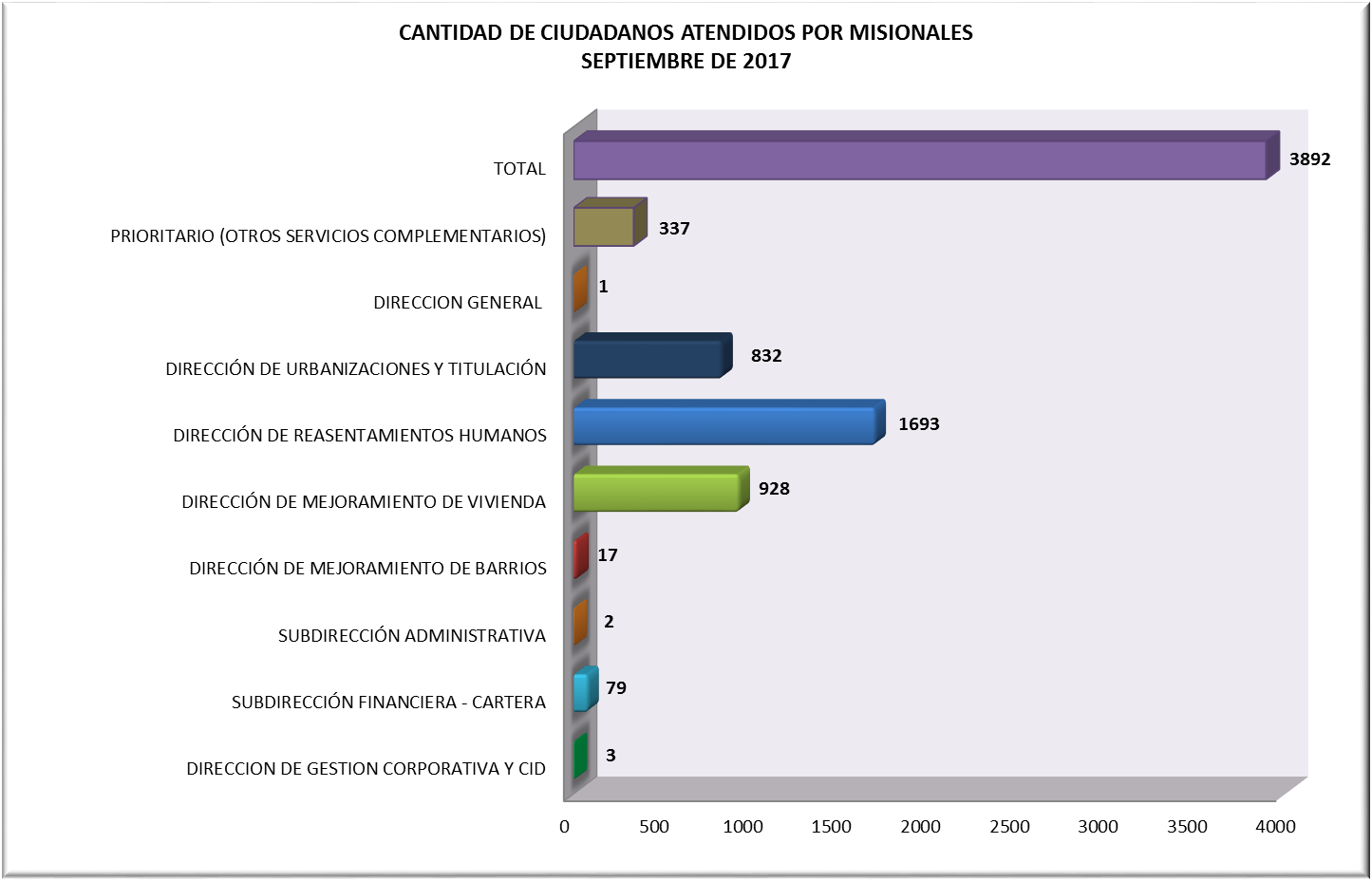 Cantidad de ciudadanos (as) atendidos por procesos misionales Fuente: SIMAAnalizando la asistencia durante septiembre se puede observar que el mayor número de ciudadanos (as) fue para el área misional de Reasentamientos con un 44 % de asistencia del total de ciudadanos que se acercan a la entidad, en segundo lugar, se encuentra la Dirección de Mejoramiento de Vivienda con un 24 % de asistencia y en tercer lugar la Dirección de Urbanización y Titulaciones con un 20%.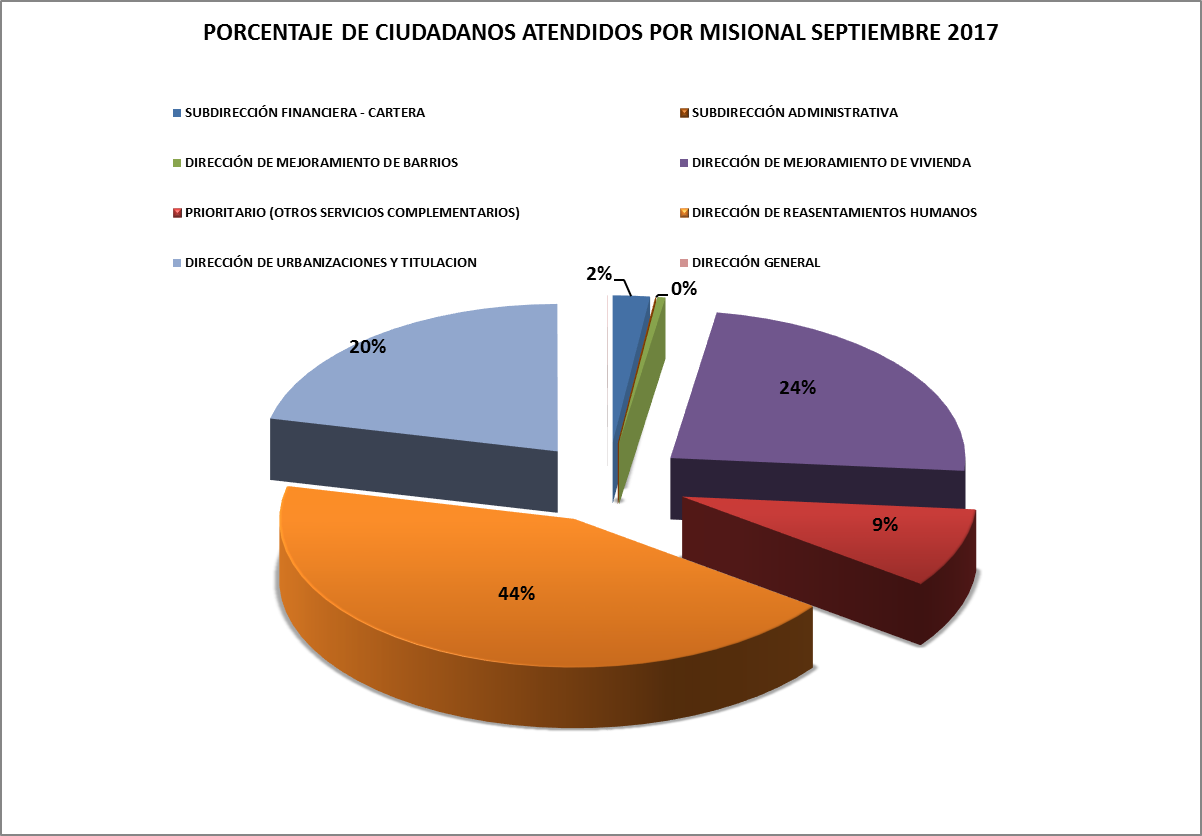 Porcentaje de ciudadanos (as) atendidos por misionalFuente: SIMA Dirección de Reasentamientos Humanos Analizando la asistencia durante el mes de septiembre se puede observar que el mayor número de ciudadanos (as) fue para el área misional de Reasentamientos con un 44 % que equivale a 1693 ciudadanos (as) de los cuales solicitan información sobre: Temas de consultaFuente: SIMA Dirección de Urbanizaciones y TitulaciónCon referencia al programa de Urbanizaciones y Titulación 832 ciudadanos (as) con un 24 % se acercaron a solicitar información sobre:Temas de consultaFuente: SIMA Dirección de Mejoramiento de ViviendaEl 20 por ciento equivalente a 928 ciudadanos (as) para el área misional de Mejoramiento de Vivienda, estos ciudadanos (as) requerían información sobre Subsidio de Mejoramiento de sus viviendas, la contratista María Paula Hernández que pertenece a esta dependencia, informo a la ciudadanía todo lo relacionado al convenio 496 Secretaria de Distrital de Hábitat – Caja de Vivienda Popular. Temas de consultaFuente: SIMA Dirección de Mejoramiento de BarriosEl 0,44 por ciento equivalente a 17 ciudadanos (as) que se acercaron al área de Servicio al ciudadano, solicitando información sobre el programa de Mejoramiento de Barrios en su mayoría a Juntas de Acción Comunal solicitando información en qué estado se encuentran los procesos para mejoras e información sobre la Construcción de “Obras de intervención física a Escala Barrial” - Parques, andenes, calles, vías peatonales, plazoletas. Para mayor ampliación cuando correspondía se remitieron directamente a la dependencia. Subdirección Financiera - Cartera	Con referencia al cierre de cartera de la Subdirección Financiera se atendieron 79 ciudadanos (as) equivalente al 2 por ciento acercaron para tramites como acuerdos de pago, impresión de talonarios, información del estado del crédito y solicitudes de paz y salvos con la entidad.Temas de consulta Fuente: SIMA Atención prioritariaDe los 3892 ciudadanos que se acercaron a la entidad a realizar algún trámite el 8,66 por ciento equivalente a 337 ciudadanos (as) a se les brindo atención prioritaria, con referencia a personas adultas mayores, mujeres en embarazo, mujeres con niños, discapacitados entre otros solicitando información general los programas misionales.Temas de consultaFuente: SIMA Se evidencia que de los 337 ciudadanos con atención prioritaria en el mes de septiembre los adultos mayores son quienes se acercan en mayor demanda a las instalaciones de la CVP con un registro de 179, seguido de Mujeres lactantes con 58 asistencias.Temas de consultaFuente: SIMA Canal telefónico El Canal Telefónico en la línea (571) 3494520 es atendido por los contratistas de Servicio al Ciudadano, donde se recibe la llamada y se trasfiere directamente a las extensiones de cada una de las dependencias de la Caja de Vivienda Popular, una vez realizada esta operación, se registra la llamada en una base de datos, donde se evidencio en el mes de septiembre del año 2017 se recibieron 87 llamadas.Llamadas contestadas y no contestadas – septiembre 2017Fuente: Información consolidada por los contratistas encargados del PBX en Servicio Ciudadano en el aplicativo SIMASe evidencia que fueron contestadas 73 las cuales fueron trasladadas al área misional correspondiente y 13 no contestadas. También se observa que el área con más llamadas recibidas es Dirección de Urbanizaciones y Titulación con 47 registros, seguida de Mejoramiento de Vivienda con 19 registros y Dirección de Reasentamientos Humanos con 15 registros. 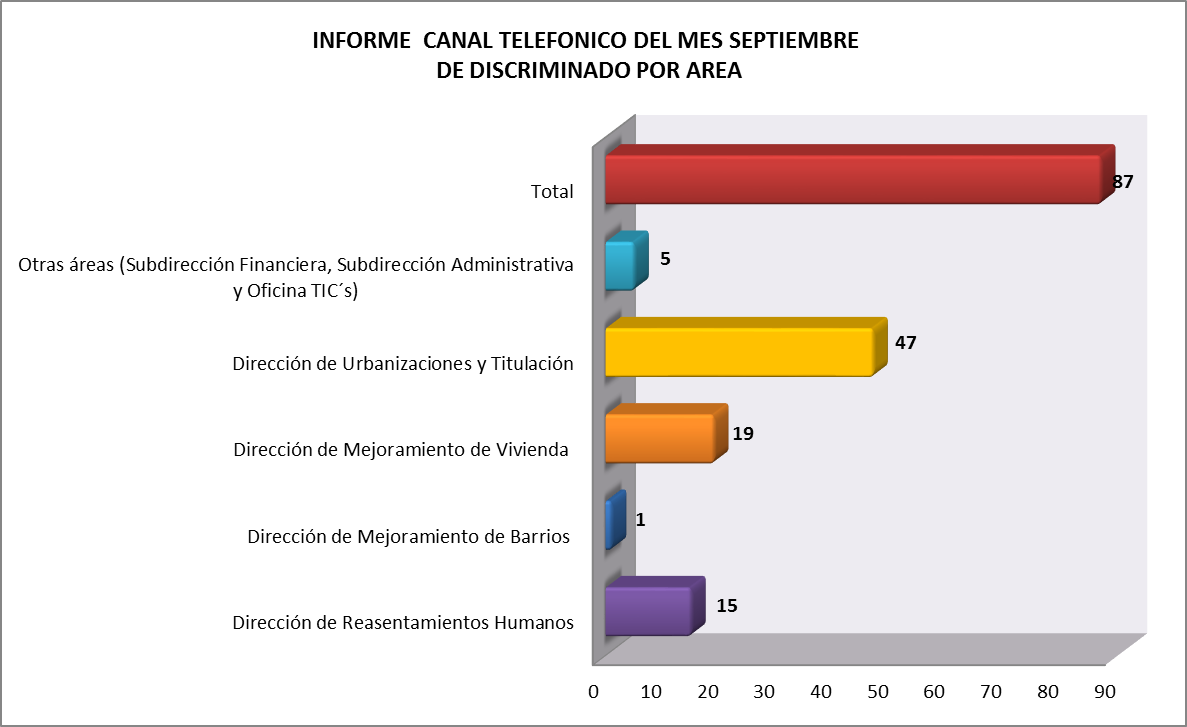 Informe conmutador del mes de septiembre discriminado por dependencias.Fuente: Información consolidada por los contratistas encargados del PBX en Servicio Ciudadano en el aplicativo SIMA Ventanilla Única de Radicación / Correspondencia Externa Recibida El proceso de la Ventanilla única de Radicación, continuando con los procedimientos que permiten la adecuada recepción, asignación y distribución de los documentos a cada una de las dependencias de la Caja de Vivienda Popular, hace el análisis y reporte de todos los documentos recibidos por áreas y por tipología documental.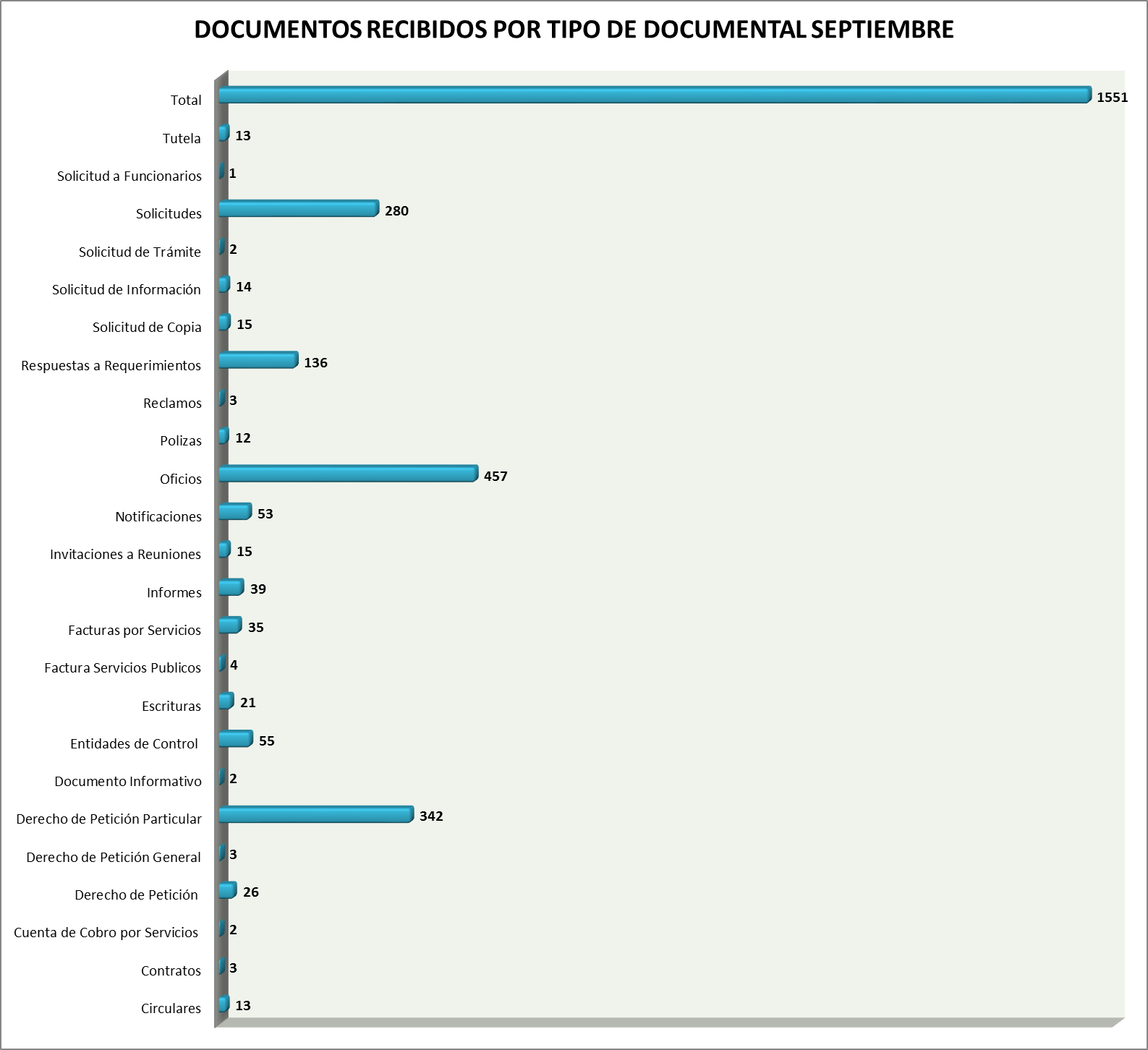 Documentos Recibidos por Tipo de documentos - Fuente: CORDIS  Se evidencia que en septiembre se recibieron 1551 documentos, los cuales se radicaron en el sistema CORDIS, se asignaron y se entregaron al área respectiva. De los cuales los que sobresalen por número de radicados son: Oficios con 457 radicados, Derecho de Petición Particular con 342 radicados, Solicitudes 280 radicados, Respuesta a requerimiento con 136 radicados y Documentos Entidades de Control 55 radicados. La dependencia con mayor número de documentos radicados en Ventanilla Única de Radicación es la Dirección de Reasentamientos Humanos con 505 documentos, en segundo lugar, Dirección de Urbanizaciones y Titulación con 237, Mejoramiento de Vivienda con 240, Mejoramiento de Barrios con 170 y Subdirección Administrativa con 132.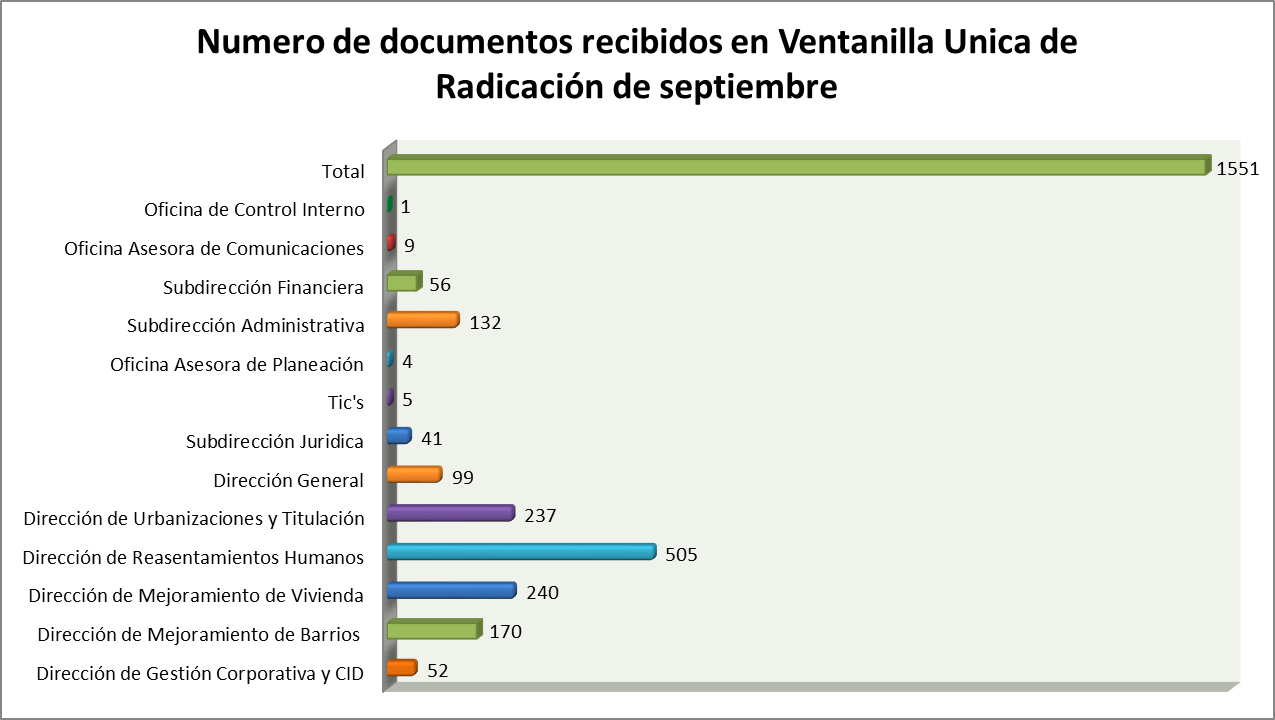 Numero de documentos recibidos en Ventanilla Única de Radicación mes de septiembre por DependenciaFuente: CORDIS  ROBERTO CARLOS NARVAEZ CORTESContratista Servicio al ciudadanoProyectó: Ángela Díaz - Contrato 073 de 2017Dirección de Reasentamientos HumanosDirección de Reasentamientos HumanosTRAMITE Y/ O SERVICIOCIUDADANOS ATENDIDOSEstado del proceso1481Desembolso de mejoras61Ingreso al programa46Relocalización transitoria (pago) 32Radicación de Contrato de arrendamiento29Negociación vivienda usada    13Selección de vivienda   12Respuesta radicado 9Entrega vivienda 4Certificado de vinculación 4Desembolso a constructora2Notificación de Resolución0Total1693Dirección de Urbanizaciones y titulaciónDirección de Urbanizaciones y titulaciónTRAMITE Y/ O SERVICIOCIUDADANOS ATENDIDOSSolicitar la escrituración por primera vez497Información General del Programa309Radicación de Cancelación de Hipoteca y Condiciones Resolutorias26Total832Dirección de Mejoramiento de ViviendaDirección de Mejoramiento de ViviendaTRAMITE Y/ O SERVICIOCIUDADANOS ATENDIDOSInformación General de Mejoramiento de Vivienda920Asistencia Técnica 8Total928Subdirección Financiera - CarteraSubdirección Financiera - CarteraTRAMITE Y/ O SERVICIOCIUDADANOS ATENDIDOSInformación General sobre el proceso39Información estado de cuenta21Expedición de Paz y Salvos 12Impresión de talonarios6Acuerdo de Pago1Total79Prioritario (OTROS SERVICIOS COMPLEMENTARIOS)Prioritario (OTROS SERVICIOS COMPLEMENTARIOS)TRAMITE Y/ O SERVICIOCIUDADANOS ATENDIDOSDirección de Reasentamientos Humanos274Dirección Mejoramiento de Vivienda56Dirección de Urbanizaciones y Titulación6Subdirección Financiera - Cartera1Total337Tipo de Prioritario (OTROS SERVICIOS COMPLEMENTARIOS)Tipo de Prioritario (OTROS SERVICIOS COMPLEMENTARIOS)TRAMITE Y/ O SERVICIOCIUDADANOS ATENDIDOSAdultos Mayores 179Mujeres Lactantes58Discapacitados / as (Certificados)35Discapacitados / as (No certificados)11Mujeres Embarazadas6Ninguna de las anteriores48Total337